Understanding your Response to Conflict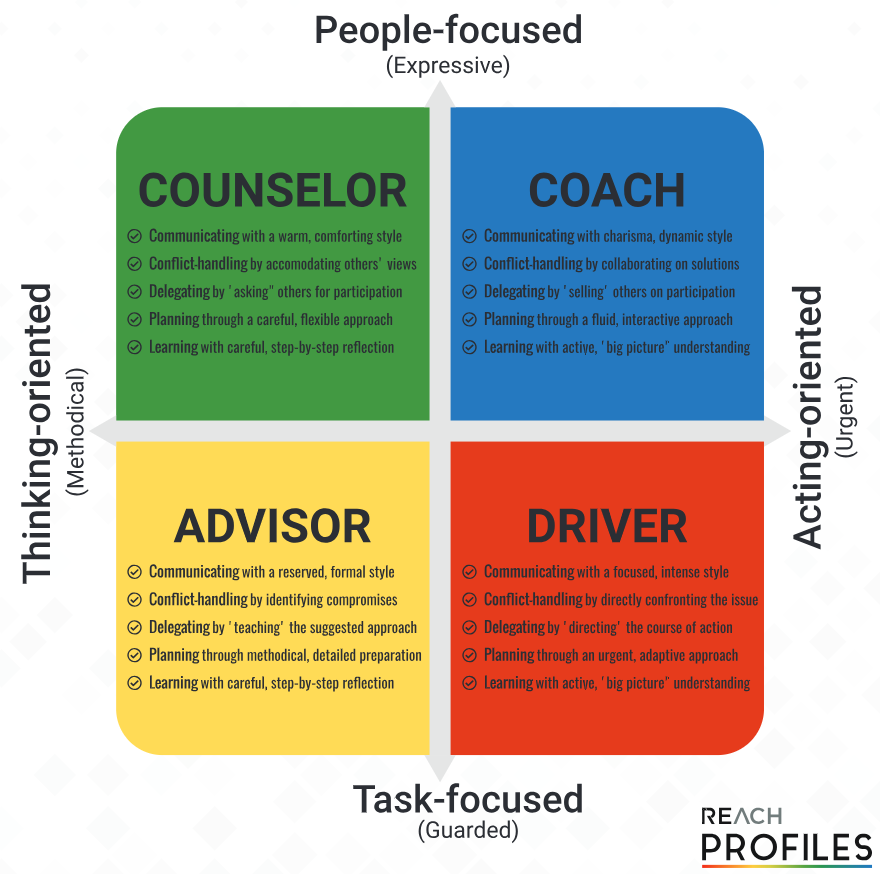 Your personality traits can also mean that you are predisposed to how you handle conflict:Counselor – accommodates others’ views when handling conflictCoach – collaborates on solutions to conflict when handling conflictAdvisor – identifies compromises when handling conflictDriver – directly confronts the issue when handling conflictThis describes your ‘default’ position on how you like to deal with conflict.The Thomas-Kilmann Conflict Mode Instrument (TKI) – Conflict Styles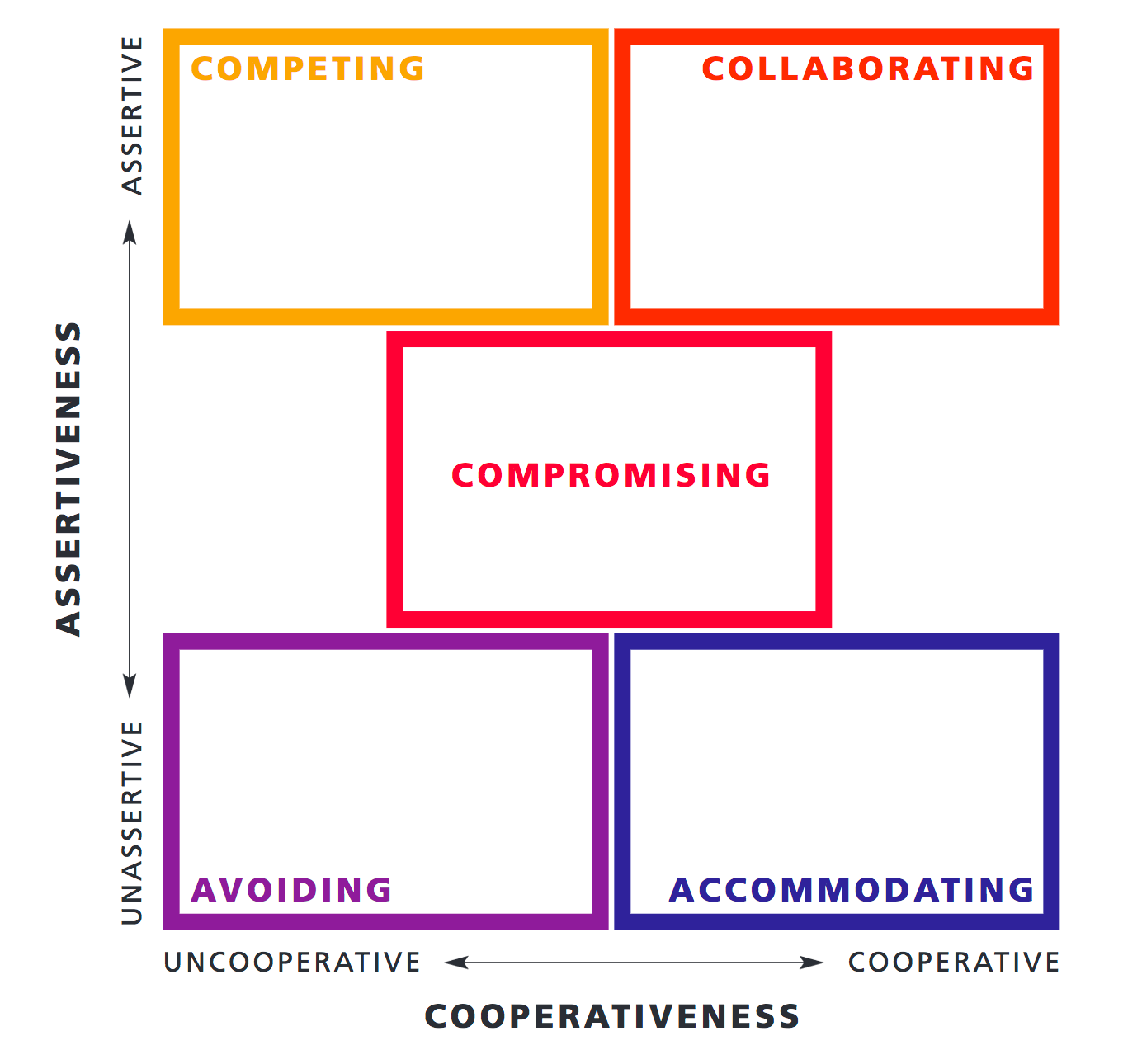 8 Common causes of ConflictA manager can contribute to conflict through: Competingis assertive and uncooperativepursues his/her own concerns at the other person's expenseuses whatever power seems appropriate to win your own position—your ability to argue, your rank, or economic sanctions. means "standing up for your rights" or simply trying to winAccommodatingunassertive and cooperativeneglects his/her own concerns to satisfy the concerns of the other personthere is an element of self-sacrifice in this modemight take the form of selfless generosity or charitywill yield to another's point of viewAvoidingis unassertive and uncooperativeneither pursues his/her own concerns nor those of the other individualmight take the form of diplomatically sidestepping an issue or postponing an issue until a better timelikely to withdraw from a threatening situationCollaboratingis both assertive and cooperativeinvolves an attempt to work with others to find some solution that fully satisfies their concernsmeans digging into an issue to pinpoint the underlying needs might take the form of exploring a disagreement to learn from each other's insights or trying to find a creative solution to an interpersonal problemCompromisingis moderate in both assertiveness and cooperativenesslooks for an expedient, mutually acceptable solution that partially satisfies both partiesfalls intermediate between competing and accommodatingResolving Conflict Running a Mediation MeetingRemain NeutralYour role as a facilitator is to remain neutral, to ensure the discussion flows and that all parties are able to express themselves, and to guide the discussion to an agreement. If you have been less than neutral, then the longevity of any agreement may be in doubt.Explain the ground rules for all partiesRespectful communicationWillingness to listenWillingness to shareCourteous and well-mannered to all partiesOpenness to new ideasActively ListenDisplay open body languageLean forward to demonstrate interestBeware of folding your arms or assuming a judgemental postureTake brief notes to aid your memory when summarisingSummarising and ReflectingThis is your chance to restate what people are feeling in a way that focuses on the facts of the matter. If you are not used to these conversations, the language skills involved can take some practice. Try to vary your language so that it does not distract the listener.